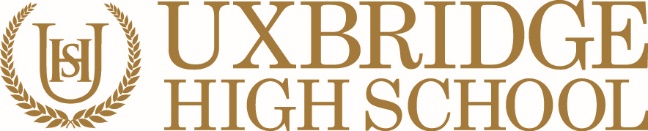 RECRUITMENT MONITORING FORMUxbridge High School is committed to providing equality of opportunity for all.  To assist the school in monitoring its equalities and diversity policy, please complete the following.  This information does not form part of your application and is used for monitoring purposes only.Full NamePosition applied forGender (please tick as appropriate)Male       Female       I do not wish to disclose this DisabilityDo you consider yourself to be disabled under the terms of the Equality Act 2010?  Yes  No If so, please state the nature of your disability:Are there any reasonable adjustments that you would like us to make to enable you to attend an interview or to work at Uxbridge High School?  What is your nationality? What is your nationality? Please choose one option from the list below which best reflects your ethnic group or background (This is not a question about your nationality or place of birth but your ethnic origins):Please choose one option from the list below which best reflects your ethnic group or background (This is not a question about your nationality or place of birth but your ethnic origins):Please choose one option from the list below which best reflects your ethnic group or background (This is not a question about your nationality or place of birth but your ethnic origins):Please choose one option from the list below which best reflects your ethnic group or background (This is not a question about your nationality or place of birth but your ethnic origins):White, BritishChineseWhite, IrishMixed, any other mixed backgroundWhite, any other White backgroundMixed White and AsianAsian or Asian British, BangladeshiMixed, White and Black AfricanAsian or Asian British, IndianMixed, White and Black CaribbeanAsian or Asian British, any other Asian backgroundAny other ethnic backgroundAsian or Asian British, PakistaniDid not wish to be recordedBlack or Black British, AfricanNot obtainedBlack or Black British, CaribbeanTraveller of Irish heritageBlack or Black British, any other Black backgroundGypsy/RomaPlease state where you heard about this job? 